АДМИНИСТРАЦИЯ ГОРОДА СТАВРОПОЛЯПОСТАНОВЛЕНИЕот 11 мая 2017 г. N 795ОБ УТВЕРЖДЕНИИ ПОЛОЖЕНИЯ О КОМИТЕТЕ ГОРОДСКОГО ХОЗЯЙСТВААДМИНИСТРАЦИИ ГОРОДА СТАВРОПОЛЯВ соответствии с Федеральным законом от 06 октября 2003 г. N 131-ФЗ "Об общих принципах организации местного самоуправления в Российской Федерации", Уставом муниципального образования города Ставрополя Ставропольского края постановляю:1. Утвердить Положение о комитете городского хозяйства администрации города Ставрополя согласно приложению.2. Признать утратившими силу:постановление администрации города Ставрополя от 15.01.2014 N 79 "Об утверждении Положения о комитете городского хозяйства администрации города Ставрополя";постановление администрации города Ставрополя от 25.05.2015 N 1006 "О внесении изменений в Положение о комитете городского хозяйства администрации города Ставрополя, утвержденное постановлением администрации города Ставрополя от 15.01.2014 N 79";постановление администрации города Ставрополя от 14.08.2015 N 1794 "О внесении изменений в Положение о комитете городского хозяйства администрации города Ставрополя, утвержденное постановлением администрации города Ставрополя от 15.01.2014 N 79";постановление администрации города Ставрополя от 30.11.2015 N 2696 "О внесении изменений в Положение о комитете городского хозяйства администрации города Ставрополя, утвержденное постановлением администрации города Ставрополя от 15.01.2014 N 79";постановление администрации города Ставрополя от 30.03.2016 N 627 "О внесении изменений в Положение о комитете городского хозяйства администрации города Ставрополя, утвержденное постановлением администрации города Ставрополя от 15.01.2014 N 79";постановление администрации города Ставрополя от 14.11.2016 N 2555 "О внесении изменений в Положение о комитете городского хозяйства администрации города Ставрополя, утвержденное постановлением администрации города Ставрополя от 15.01.2014 N 79";постановление администрации города Ставрополя от 24.01.2017 N 107 "О внесении изменений в Положение о комитете городского хозяйства администрации города Ставрополя, утвержденное постановлением администрации города Ставрополя от 15.01.2014 N 79".3. Настоящее постановление вступает в силу со дня его подписания.Глава города СтаврополяА.Х.ДЖАТДОЕВПриложениек постановлениюадминистрации города Ставрополяот 11.05.2017 N 795ПОЛОЖЕНИЕО КОМИТЕТЕ ГОРОДСКОГО ХОЗЯЙСТВА АДМИНИСТРАЦИИГОРОДА СТАВРОПОЛЯОбщие положения1. Комитет городского хозяйства администрации города Ставрополя (далее - Комитет) является отраслевым (функциональным) органом администрации города Ставрополя, созданным для решения вопросов, отнесенных в соответствии с федеральным законодательством, законодательством Ставропольского края, муниципальными правовыми актами города Ставрополя к компетенции администрации города Ставрополя в области жилищно-коммунального хозяйства.2. Комитет создан путем реорганизации в форме слияния муниципального учреждения "Управление жилищно-коммунального хозяйства администрации города Ставрополя", муниципального учреждения "Управление городских дорог и благоустройства администрации города Ставрополя" и муниципального учреждения "Управление транспорта и связи администрации города Ставрополя" и является их правопреемником в соответствии с действующим законодательством.3. Комитет является юридическим лицом, имеет самостоятельный баланс, печать, штампы и фирменный знак (символику) с собственным наименованием, открывает в установленном порядке лицевые счета, имеет смету доходов и расходов, может выступать истцом, ответчиком и иным лицом в суде, приобретает своими действиями имущественные и неимущественные права и несет ответственность в порядке, установленном законодательством Российской Федерации и настоящим Положением о комитете городского хозяйства администрации города Ставрополя (далее - Положение).Организационно-правовая форма Комитета - муниципальное казенное учреждение.4. Имущество Комитета является муниципальной собственностью города Ставрополя и находится у Комитета на праве оперативного управления. Финансирование Комитета осуществляется в соответствии со сметой расходов в пределах средств, предусмотренных в бюджете города Ставрополя.5. В ведении Комитета могут находиться муниципальные учреждения и муниципальные унитарные предприятия города Ставрополя.6. Структура и штатное расписание Комитета утверждается главой города Ставрополя.7. Комитет осуществляет свою деятельность в соответствии с Конституцией Российской Федерации, федеральным законодательством, законодательством Ставропольского края, муниципальными правовыми актами города Ставрополя, а также настоящим Положением.8. Полное наименование Комитета: комитет городского хозяйства администрации города Ставрополя.Сокращенное наименование Комитета: комитет городского хозяйства.9. Местонахождение Комитета: 355017, г. Ставрополь, ул. Дзержинского, 116 В/1.Основные задачи10. Основные задачи Комитета:1) осуществление управления в области жилищно-коммунального хозяйства на территории города Ставрополя;2) участие в разработке программ комплексного развития систем коммунальной и транспортной инфраструктуры на территории города Ставрополя на основании генерального плана развития города Ставрополя;3) организация в границах города Ставрополя электро-, тепло-, газо- и водоснабжения населения, водоотведения, снабжения населения топливом в пределах полномочий, установленных законодательством Российской Федерации;4) организация деятельности по проектированию, строительству, реконструкции, капитальному ремонту автомобильных дорог общего пользования местного значения в границах города Ставрополя и обеспечение безопасности дорожного движения на них, включая создание и обеспечение функционирования парковок (парковочных мест), осуществление муниципального контроля за сохранностью автомобильных дорог общего пользования местного значения в границах города Ставрополя;5) организация ритуальных услуг и содержание мест захоронения;6) участие в организации деятельности по накоплению (в том числе раздельному накоплению), сбору, транспортированию, обработке, утилизации, обезвреживанию, захоронению твердых коммунальных отходов на территории города Ставрополя;7) организация благоустройства и озеленения территории города Ставрополя, использование, охрана, защита, воспроизводство городских лесов, лесов особо охраняемых природных территорий, расположенных в границах города Ставрополя;8) осуществление муниципального лесного контроля;9) организация освещения улиц;10) осуществление муниципального жилищного контроля;11) исключен с 19.04.2022. - Постановление администрации г. Ставрополя от 19.04.2022 N 865;12) осуществление муниципального контроля за выполнением единой теплоснабжающей организацией обязательств по строительству, реконструкции и (или) модернизации объектов теплоснабжения на территории города Ставрополя;(пп. 12 в ред. постановления администрации г. Ставрополя от 19.04.2022 N 865)      1    12 )  осуществление  муниципального контроля в сфере благоустройства натерритории города Ставрополя;(пп. 12.1 введен постановлением администрации г. Ставрополя от 19.04.2022 N 865)13) предоставление гражданам по их запросам информации, в том числе с использованием государственной информационной системы жилищно-коммунального хозяйства, подлежащей предоставлению органами местного самоуправления в соответствии с Жилищным кодексом Российской Федерации;14) разработка проектов муниципальных правовых актов города Ставрополя, отнесенных к компетенции Комитета.11. На Комитет могут быть возложены иные задачи в соответствии с федеральным законодательством, законодательством Ставропольского края и муниципальными правовыми актами города Ставрополя.Функции Комитета12. В соответствии с возложенными задачами основными функциями Комитета являются:1) осуществление комплексного анализа и прогнозирования состояния жилищно-коммунального хозяйства на территории города Ставрополя, сбор и предоставление в установленном порядке информации в области жилищно-коммунального хозяйства;2) осуществление функций муниципального заказчика в случаях и порядке, установленных федеральным законодательством, муниципальными правовыми актами города Ставрополя при заключении муниципальных контрактов на закупку товаров, работ, услуг для муниципальных нужд города Ставрополя за счет средств бюджета города Ставрополя;3) формирование в установленном порядке предложений по созданию, реорганизации и ликвидации муниципальных организаций, находящихся в ведении Комитета;4) осуществление координации и регулирование деятельности в отношении муниципальных унитарных предприятий (далее - предприятие) и муниципальных учреждений (далее - учреждение), находящихся в ведении Комитета;5) утверждение уставов предприятий и учреждений, находящихся в ведении Комитета, внесение в них изменений по согласованию с комитетом по управлению муниципальным имуществом города Ставрополя;6) назначение на должность и освобождение от должности руководителей предприятий и учреждений, а также заключение, изменение и прекращение с ними трудовых договоров;7) проведение аттестации руководителей предприятий и учреждений;8) исключен с 19.04.2022. - Постановление администрации г. Ставрополя от 19.04.2022 N 865;9) утверждение бухгалтерской отчетности и отчетов предприятий и учреждений;10) назначение ликвидационной комиссии и утверждение ликвидационного баланса при ликвидации предприятий;11) утверждение показателей экономической эффективности деятельности предприятий и контроль их выполнения;12) согласование создания филиалов и открытие представительств предприятий и учреждений;13) принятие решений о проведении аудиторских проверок предприятий, утверждение аудитора и определение размера оплаты его услуг;14) проверка финансово-хозяйственной деятельности предприятий, контроль за выполнением показателей экономической эффективности деятельности;15) проведение документарных ревизий и проверок финансово-хозяйственной деятельности учреждений;16) исключен с 19.04.2022. - Постановление администрации г. Ставрополя от 19.04.2022 N 865;17) контроль за целевым и эффективным использованием учреждениями выделенных им бюджетных средств, а также использованием по назначению и сохранностью закрепленного за ними на праве оперативного управления имущества;18) согласование совершения предприятиями сделок, связанных с предоставлением займов, поручительств, получением банковских гарантий, иными обременениями, уступкой требований, переводом долга;19) согласование решения о совершении предприятиями крупных сделок, сделок, в совершении которых имеется заинтересованность руководителя предприятия, за исключением сделок с недвижимым имуществом;20) осуществление функций главного распорядителя бюджетных средств в соответствии с ведомственной структурой расходов бюджета города Ставрополя;21) разработка мероприятий по подготовке жилищно-коммунального хозяйства города Ставрополя к работе в осенне-зимний период и осуществление в установленном порядке контроля за их выполнением;22) координация мероприятий по энергосбережению и повышению энергетической эффективности и контроль за их проведением учреждениями;23) осуществление информационного обеспечения мероприятий по энергосбережению и повышению энергетической эффективности, определенных в качестве обязательных федеральными законами и иными нормативными правовыми актами Российской Федерации, а также предусмотренных соответствующей муниципальной программой в области энергосбережения и повышения энергетической эффективности;24) осуществление отраслевой координации деятельности организаций коммунального комплекса и ресурсоснабжающих организаций на территории города Ставрополя в целях бесперебойного обеспечения населения услугами тепло-, газо-, электро-, водоснабжения, водоотведения;25) обеспечение равных условий для деятельности управляющих организаций независимо от организационно-правовых форм;26) организация и проведение открытого конкурса по отбору управляющей организации для управления многоквартирным домом;27) формирование и актуализация перечня управляющих организаций для управления многоквартирным домом, расположенным на территории города Ставрополя, в отношении которого собственниками помещений в многоквартирном доме не выбран способ управления таким домом или выбранный способ управления не реализован, не определена управляющая организация (далее - Перечень организаций) по форме, утвержденной правовым актом администрации города Ставрополя;28) определение управляющей организации, имеющей лицензию на осуществление предпринимательской деятельности по управлению многоквартирными домами и включенной в Перечень организаций для управления многоквартирным домом, расположенным на территории города Ставрополя, в отношении которого собственниками помещений в многоквартирном доме не выбран способ управления таким домом в порядке, установленном Жилищным кодексом Российской Федерации, или выбранный способ управления не реализован, не определена управляющая организация;29) взаимодействие с садоводческими, огородническими и дачными некоммерческими объединениями граждан, расположенными на территории города Ставрополя, в рамках предоставления субсидий на инженерное обеспечение территорий в соответствии с муниципальными нормативными правовыми актами администрации города Ставрополя;30) осуществление муниципального контроля в дорожном хозяйстве в границах города Ставрополя;(пп. 30 в ред. постановления администрации г. Ставрополя от 19.04.2022 N 865)31) осуществление деятельности по проектированию, строительству, реконструкции, капитальному ремонту автомобильных дорог общего пользования местного значения в границах города Ставрополя;32) осуществление деятельности по ремонту автомобильных дорог общего пользования местного значения в границах города Ставрополя и элементов их обустройства (тротуаров, остановочных пунктов), указанных в приложении к Порядку ремонта и содержания автомобильных дорог общего пользования местного значения в границах муниципального образования города Ставрополя Ставропольского края, утвержденному постановлением администрации города Ставрополя от 05.08.2016 N 1814 (далее - Порядок);33) осуществление деятельности по ремонту подпорных стен на территории города Ставрополя, за исключением подпорных стен, расположенных на земельных участках, находящихся в собственности (пользовании) организаций и граждан, на основании сведений об обследовании подпорных стен;34) осуществление деятельности по ремонту подъездных автомобильных дорог общего пользования местного значения в границах города Ставрополя к садоводческим, огородническим и дачным некоммерческим объединениям по муниципальным маршрутам регулярных перевозок пассажиров и багажа автомобильным транспортом и городским наземным электрическим транспортом на территории муниципального образования города Ставрополя Ставропольского края к садовым, дачным и огородным участкам;35) осуществление деятельности по проектированию, строительству, реконструкции, капитальному ремонту, ремонту дорожных сооружений и элементов обустройства автомобильных дорог общего пользования местного значения в границах города Ставрополя, а именно:элементов озеленения, имеющих защитное значение, заборов, устройств, предназначенных для защиты автомобильных дорог общего пользования местного значения в границах города Ставрополя от снежных лавин, шумозащитных и ветрозащитных устройств;сооружений, предназначенных для движения транспортных средств, пешеходов в местах пересечения автомобильных дорог общего пользования местного значения в границах города Ставрополя иными автомобильными дорогами, водотоками, оврагами, в местах, которые являются препятствиями для такого движения (зимники, мосты, путепроводы, трубопроводы, тоннели, эстакады, подобные сооружения);искусственных неровностей на автомобильных дорогах общего пользования местного значения в границах города Ставрополя, указанных в приложении к Порядку, остановочных пунктов, пунктов весового и габаритного контроля транспортных средств, пунктов взимания платы, стоянок (парковок) транспортных средств, сооружений, предназначенных для охраны автомобильных дорог общего пользования местного значения в границах города Ставрополя и искусственных дорожных сооружений и ограждений;36) осуществление деятельности по проектированию, строительству, капитальному ремонту дорожных ограждений автомобильных дорог общего пользования местного значения в границах города Ставрополя;37) согласование установки ограждений и ограждающих устройств на территориях общего пользования города Ставрополя в порядке, утвержденном правовым актом администрации города Ставрополя;38) осуществление деятельности по проектированию, строительству, реконструкции, капитальному ремонту, ремонту и содержанию технических средств организации дорожного движения автомобильных дорог общего пользования местного значения в границах города Ставрополя, а именно дорожных знаков, светофоров, линий горизонтальной дорожной разметки и других устройств для регулирования дорожного движения, объектов, предназначенных для освещения автомобильных дорог общего пользования местного значения в границах города Ставрополя;39) выдача специального разрешения на движение по автомобильным дорогам тяжеловесного и (или) крупногабаритного транспортного средства, если маршрут, часть маршрута тяжеловесного и (или) крупногабаритного транспортного средства проходит в границах муниципального образования Ставропольского края и не проходит по автомобильным дорогам федерального, регионального или межмуниципального значения, участкам таких автомобильных дорог;40) определение размера вреда, причиняемого тяжеловесными транспортными средствами при движении по автомобильным дорогам общего пользования местного значения в границах города Ставрополя, исходного значения размера вреда, причиняемого тяжеловесными транспортными средствами при превышении допустимых осевых нагрузок для автомобильных дорог общего пользования местного значения города Ставрополя на 5 процентов и постоянных коэффициентов;41) выдача разрешений (ордеров) на производство работ, связанных с восстановлением покрытия дорог, тротуаров, производство земляных работ, вскрытие грунтов и твердых покрытий (прокладка, реконструкция или ремонт подземных коммуникаций, забивка свай и шпунта, планировка грунта, буровые работы, земляные работы), согласование сроков и способов производства аварийных работ на автомобильных дорогах общего пользования местного значения в границах города Ставрополя, указанных в приложении к Порядку;42) выдача справок о восстановлении нарушенного благоустройства автомобильных дорог общего пользования местного значения в границах города Ставрополя, указанных в приложении к Порядку;43) осуществление деятельности по созданию и использованию, в том числе на платной основе, парковок (парковочных мест), расположенных на автомобильных дорогах общего пользования местного значения в границах города Ставрополя, в соответствии с законодательством Российской Федерации и муниципальными правовыми актами города Ставрополя;44) организация ритуальных услуг, внесение предложений по созданию специализированных служб по вопросам похоронного дела;45) предоставление участка земли на муниципальных общественных кладбищах города Ставрополя для создания семейного (родового) захоронения посредством принятия решения о предоставлении участка земли для создания семейного (родового) захоронения и заключения договора о предоставлении участка земли для создания семейного (родового) захоронения;46) организация работы по перевозке трупов граждан, обнаруженных на улицах города Ставрополя, с мест их обнаружения в морг;47) возмещение затрат по предоставлению услуг согласно гарантированному перечню услуг по погребению в соответствии с Федеральным законом от 12 января 1996 г. N 8-ФЗ "О погребении и похоронном деле";48) выдача технических условий на подключение (присоединение) объектов капитального строительства к городской сети дождевой канализации и улично-дорожной сети города Ставрополя в порядке, установленном правовыми актами администрации города Ставрополя;49) ремонт и прочистка дождевых коллекторов на автомобильных дорогах общего пользования местного значения в границах города Ставрополя в соответствии с перечнем автомобильных дорог общего пользования местного значения в границах города Ставрополя, указанных в приложении к Порядку;50) исключен с 09.12.2021. - Постановление администрации г. Ставрополя от 09.12.2021 N 2847;51) осуществление мероприятий по обеспечению чистоты и порядка на территории города Ставрополя:координация деятельности организаций по обеспечению чистоты и порядка на территории города Ставрополя;организация и контроль за выполнением работ по текущему содержанию Комсомольского пруда, организация очистки воды и его пополнение водой;организация и контроль за выполнением работ по содержанию действующих муниципальных общественных кладбищ и обустройство вновь созданных для погребения муниципальных общественных кладбищ;организация и контроль за выполнением работ по содержанию Даниловского, Монастырского, Георгиевского, Таманского кладбищ на территории города Ставрополя;приобретение, организация доставки, установки, очистки биотуалетов, контейнеров для проведения праздничных мероприятий;организация деятельности по обращению с животными без владельцев, обитающими на территории города Ставрополя;52) заключение договоров водопользования;53) организация содержания объектов внешнего благоустройства и озеленения территории города Ставрополя:проектирование, строительство, реконструкция участков ливневой канализации;содержание зеленых насаждений на территории города Ставрополя;54) контроль за состоянием и надлежащей эксплуатацией городских зеленых насаждений на территориях, расположенных вдоль автомобильных дорог, указанных в Порядке;55) выдача порубочного билета и (или) разрешения на пересадку деревьев и кустарников, в том числе обрезку зеленых насаждений;56) организация плановых и внеочередных осмотров городских зеленых насаждений на территориях, расположенных вдоль автомобильных дорог, указанных в Порядке, объектов озеленения с привлечением специалиста предприятия зеленого хозяйства;57) составление на основании результатов осмотра зеленых насаждений на территориях, расположенных вдоль автомобильных дорог, указанных в Порядке, описи (перечня) работ по каждому объекту;58) согласование начала строительных работ в зоне городских зеленых насаждений на территориях, расположенных вдоль автомобильных дорог, указанных в Порядке;59) благоустройство дворовых территории в границах города Ставрополя в рамках реализации государственных программ;60) согласование выполнения отдельных видов работ (создание газона, посадка деревьев и кустарников) или комплекса работ по объектам зеленых насаждений;61) определение пригодности к пересадке деревьев и кустарников с привлечением специалиста-дендролога;62) осуществление мероприятий по использованию, охране, защите, воспроизводству лесов в порядке, установленном муниципальными правовыми актами города Ставрополя;63) осуществление муниципального лесного контроля;64) проведение муниципальной экспертизы проекта освоения лесов;65) участие в организации работ, обеспечивающих проведение городских мероприятий в городе Ставрополе;66) организация размещения праздничной иллюминации улиц, площадей и иных территорий города Ставрополя;67) разработка в установленном порядке муниципальных программ и обеспечение их реализации;68) создание и содержание мест (площадок) накопления твердых коммунальных отходов, за исключением установленных законодательством Российской Федерации случаев, когда такая ответственность лежит на других лицах;69) определение схемы размещения мест (площадок) накопления твердых коммунальных отходов и ведение реестра мест (площадок) накопления твердых коммунальных отходов;70) организация экологического воспитания и формирование экологической культуры в области обращения с твердыми коммунальными отходами;71) установка, содержание и ремонт урн на территории общего пользования города Ставрополя, за исключением случаев, установленных Правилами благоустройства территории муниципального образования города Ставрополя Ставропольского края, утвержденными решением Ставропольской городской Думы;72) составление протоколов об административных правонарушениях по следующим административным правонарушениям, предусмотренным Законом Ставропольского края от 10 апреля 2008 г. N 20-кз "Об административных правонарушениях в Ставропольском крае":нарушение правил благоустройства территории муниципального образования, ответственность за которые не предусмотрена Кодексом Российской Федерации об административных правонарушениях;нарушение порядка установки и переноски малых архитектурных форм и элементов внешнего благоустройства;незаконная рубка, повреждение либо самовольное выкапывание деревьев, кустарников на территории города Ставрополя;неуплата за пользование на платной основе парковками (парковочными местами), расположенными на автомобильных дорогах общего пользования в границах города Ставрополя;несоблюдение ограничений на пребывание граждан в лесах;нарушение правил пользования жилыми помещениями; нарушение правил содержания и ремонта жилых домов и (или) жилых помещений;нарушение нормативов обеспечения населения коммунальными услугами;нарушение требований законодательства о передаче технической документации на многоквартирный дом и иных, связанных с управлением таким многоквартирным домом, документов;нарушение требований жилищного законодательства к заключению и исполнению договоров найма жилых помещений жилищного фонда социального использования;    73)   составление   протоколов   об  административных  правонарушениях,                              1предусмотренных  статьей  19.4 ,  частью 1 статьи 19.5, статьями 19.6, 19.7Кодекса Российской Федерации об административных правонарушениях;74) осуществление муниципального жилищного контроля за соблюдением юридическими лицами, индивидуальными предпринимателями и гражданами обязательных требований, предусмотренных статьей 20 Жилищного кодекса Российской Федерации, установленных в отношении муниципального жилищного фонда федеральными законами и законами Ставропольского края в области жилищных отношений, а также муниципальными правовыми актами города Ставрополя;75) осуществление в установленном порядке взаимодействия с уполномоченным органом исполнительной власти Ставропольского края, осуществляющим государственный жилищный надзор, в рамках организации и осуществления муниципального жилищного контроля;76) предоставление гражданам по их запросам информации, в том числе с использованием государственной информационной системы жилищно-коммунального хозяйства, подлежащей предоставлению органами местного самоуправления в соответствии с Жилищным кодексом Российской Федерации;77) осуществление бюджетного учета и содержание объектов муниципальной казны города Ставрополя в соответствии с муниципальными правовыми актами города Ставрополя;78) рассмотрение жалоб, заявлений и обращений граждан, органов и организаций по вопросам, находящимся в ведении Комитета;79) осуществление организационно-технического обеспечения работы городских комиссий в соответствии с положениями о них.13. На Комитет могут быть возложены иные функции, предусмотренные федеральным законодательством, законодательством Ставропольского края и муниципальным правовыми актами города Ставрополя.Права14. Комитет для реализации поставленных задач и осуществления своих функций имеет право:1) запрашивать и получать материалы от органов местного самоуправления, отраслевых (функциональных) и территориальных органов администрации города Ставрополя, руководителей подведомственных предприятий и учреждений, руководителей организаций независимо от их форм собственности по вопросам, отнесенным к компетенции Комитета;2) издавать в пределах своей компетенции распоряжения по вопросам деятельности Комитета, приказы по вопросам организации деятельности Комитета;3) взаимодействовать с организациями по вопросам, отнесенным к компетенции Комитета;4) разрабатывать и представлять на рассмотрение главе города Ставрополя проекты муниципальных правовых актов, касающихся жилищно-коммунального хозяйства, энергосбережения и повышения энергетической эффективности, внешнего благоустройства, автомобильных дорог общего пользования местного значения в границах города Ставрополя, организации транспортного обслуживания населения города Ставрополя в границах города Ставрополя, создания условий для предоставления транспортных услуг населению города Ставрополя в границах города Ставрополя и иных вопросов, находящихся в ведении Комитета;5) вносить предложения, касающиеся бюджетной политики в части потребности в средствах по статьям жилищно-коммунального хозяйства и иным вопросам деятельности Комитета;6) давать заключения и согласовывать проекты муниципальных правовых актов города Ставрополя по вопросам, находящимся в ведении Комитета;7) требовать прекращения земляных работ и работ по переустройству объектов внешнего благоустройства при отсутствии соответствующего разрешения;8) принимать участие в работе межведомственных комиссий;9) заключать соглашения и договоры о сотрудничестве и взаимодействии в области жилищно-коммунального хозяйства;10) выступать от своего имени в судах, арбитражных, третейских и международных судах, во всех органах государственной власти и местного самоуправления.Управление Комитетом15. Комитет возглавляет заместитель главы администрации города Ставрополя, руководитель комитета городского хозяйства администрации города Ставрополя (далее - руководитель Комитета), назначаемый на должность и освобождаемый от должности главой города Ставрополя в установленном порядке.Руководитель Комитета подотчетен главе города Ставрополя и первому заместителю главы администрации города Ставрополя в соответствии с распределением обязанностей в администрации города Ставрополя.Руководитель Комитета несет персональную ответственность за выполнение возложенных на Комитет задач и осуществление им своих функций.16. Руководитель Комитета:1) издает в пределах своей компетенции распоряжения по вопросам деятельности Комитета, приказы по вопросам организации деятельности Комитета;2) назначает в установленном порядке на должность и освобождает от должности работников Комитета, заключает, изменяет и расторгает трудовые договоры с ними;3) утверждает в установленном порядке положения о структурных подразделениях Комитета, должностные инструкции работников Комитета;4) устанавливает полномочия первого заместителя руководителя Комитета, заместителей руководителя Комитета и распределяет обязанности между ними;5) решает в соответствии с федеральным законодательством и законодательством Ставропольского края о муниципальной службе вопросы, связанные с прохождением муниципальной службы в Комитете;6) применяет к работникам Комитета меры поощрения и дисциплинарные взыскания;7) представляет интересы Комитета по всем вопросам его деятельности;8) выдает доверенности, открывает лицевые и иные счета, подписывает финансовые документы;9) заключает от имени Комитета муниципальные контракты, договоры, соглашения;10) осуществляет прием граждан и представителей юридических лиц, рассматривает их обращения по подведомственным вопросам, а также жалобы на действия (бездействие) работников Комитета, руководителей подведомственных предприятий и учреждений;11) осуществляет иные полномочия в соответствии с федеральным законодательством, законодательством Ставропольского края, муниципальными правовыми актами города Ставрополя и трудовым договором.17. В период временного отсутствия руководителя Комитета его обязанности исполняет первый заместитель руководителя Комитета на основании правового акта администрации города Ставрополя.(п. 17 в ред. постановления администрации г. Ставрополя от 19.04.2022 N 865)Реорганизация и ликвидация Комитета18. Комитет может быть реорганизован или ликвидирован в случаях и порядке, установленных законодательством.Заместитель главыадминистрации города СтаврополяТ.В.САВЕЛЬЕВА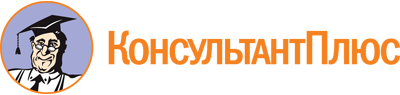 Постановление администрации г. Ставрополя от 11.05.2017 N 795
(ред. от 19.04.2022)
"Об утверждении Положения о комитете городского хозяйства администрации города Ставрополя"Документ предоставлен КонсультантПлюс

www.consultant.ru

Дата сохранения: 17.01.2023
 Список изменяющих документов(в ред. постановлений администрации г. Ставрополяот 20.08.2019 N 2305, от 01.06.2020 N 773, от 26.04.2021 N 862,от 09.12.2021 N 2847, от 19.04.2022 N 865)Список изменяющих документов(в ред. постановлений администрации г. Ставрополяот 26.04.2021 N 862, от 09.12.2021 N 2847, от 19.04.2022 N 865)